Form 4山形大学短期交換留学プログラム（2023前期-2024前期）写真票Photo Document・この枠内に合わせて、パスポートの申請に使用した写真または同等の写真データを貼り付けてください。背景がなく顔に陰のない正面からの写真を使用してください。・Please attach your photo/data image so that it fits within the frame. The photo must be the same or similar to your passport photo. No background, no shadow on the face and taken from the front.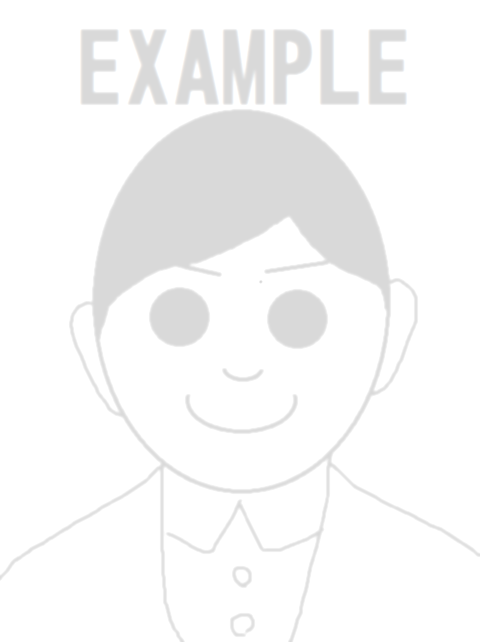 氏名（Name）在学大学名（Name of your present college/ University）在学大学名（Name of your present college/ University）